6 kwietnia – „W Krainie elektryczności ’’ „Niespodzianka ‘’- wysłuchanie tekstu literackiego, nazywanie urządzeń, o których mowa w tekście, oznaczanie ich przeznaczenia, zwrócenie uwagi na zagrożenia w czasie kontaktu wody z rządzeniem.NiespodziankaMama poszła do sąsiadkiBy sąsiadce podlać kwiatkiA tymczasem tata z JankiemRobią mamie niespodziankę.Posprzątamy, pozmywamyI odpocząć mamie damy!Będzie fajnie! A do tegoPrzyrządzimy coś pysznego!Ruszył tata a Jaś za nimNajpierw światła powłączaliLampy, lampki i kinkiety,Jasno było, że o rety!!!Potem piece elektryczne, Pstryk! I ciepło- to praktyczne.Telewizor duży, małyBo seriale dwa leciały,Radio – żeby im coś grałoI weselej się sprzątało.Tata wstawił wielkie pranieZ dodatkowym wirowaniem.Po czym włączył dwie zmywarki,Żeby umyć cztery garnki.Frytkownicę z fryteczkami,I opiekacz z grzaneczkami.I żelazko z nawilżaczem,Jak Jaś warczał odkurzaczem.„Magiczny worek’’- zabawa dotykowa, rozwijanie wrażliwości sensorycznej. Rozpoznawanie za pomocą dotyku urządzeń elektrycznych umieszczonych w worku.- telefon- mp3- zegarek elektryczny- myszka do komputera- latarka- szczoteczka elektryczna - waga elektryczna Ustalanie sposobu ich zasilania: prąd płynący przez kabel lub/i baterie .„ Praca konstrukcyjna” – wykonanie dowolnego urządzenia elektrycznego z różnej wielkości kartonów – wykorzystanie materiałów z recyklingu.Środki dydaktyczne : pudła i opakowania kartonowe, nakrętki od butelek, folia bąbelkowa, taśma klejąca, flamastry, itp. 7 kwietnia - „ Uwaga prąd! ‘’,,Brzęczenie i warkoty’’-  zabawa logopedyczna. Doskonalenie aparatu mowy oraz słuchu. - zapoznanie się z odgłosami urządzeń elektrycznych- naśladowanie odgłosów urządzeń elektrycznychLink: https://www.youtube.com/watch?v=tdOfLb9pjSM „Jak bezpiecznie korzystać z urządzeń elektrycznych”- bajka edukacyjnaLink:  https://www.youtube.com/watch?v=xqVym7AjIFY„Urządzenie elektryczne- żelazko”- kolorowanka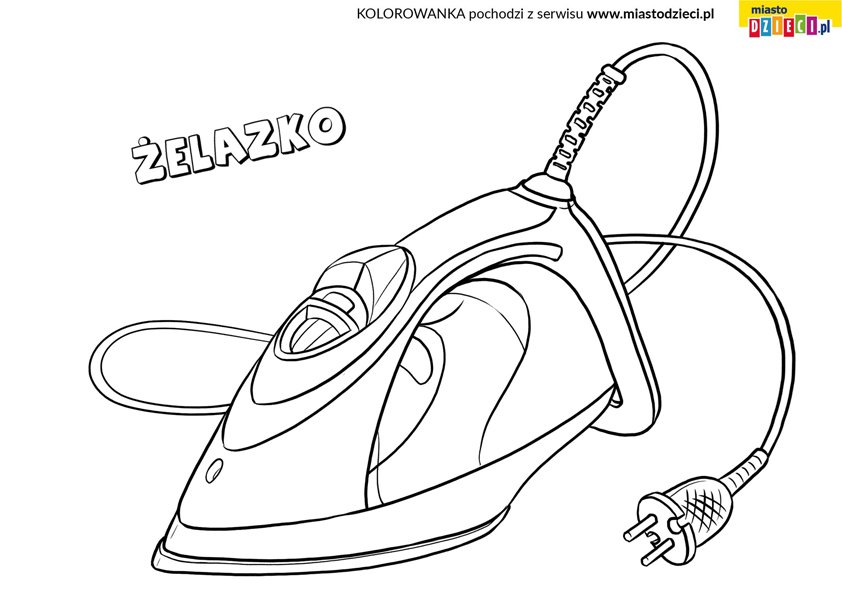 8 kwietnia – „ Przygotowanie do Świąt Wielkanocnych” „ Świąteczne porządki” – doskonalenie motoryki dużej i małej w czasie sprzątania zabawek, układania książek, wycierania kurzu, odkurzania.Środki dydaktyczne: szufelki, zmiotki, ściereczki, odkurzacz„Wielkanocna babka” – wykonanie i udekorowanie z pomocą rodziców jednej z wielkanocnych potraw, babki wielkanocnej   - wykorzystanie urządzeń elektrycznych- krótka pogadanka na temat bezpieczeństwa dzieci w czasie pomagania dorosłym w pracach domowych- degustacja ciasta Link: https://www.youtube.com/watch?v=sEFINAyBRGk „Idą święta” - nauka Wielkanocnej piosenki.Idą święta, wielkanocne idą święta.
O tych świętach każdy zając pamięta.
Do koszyczka zapakuje słodycze
i na święta ci przyniesie moc życzeń.Idą święta, wielkanocne idą święta.
O tych świętach i kurczątko pamięta.
W żółte piórka się ubierze, wesołe
wśród pisanek będzie biegać po stole.Idą święta, wielkanocne idą święta.
O tych świętach nasz baranek pamięta.
Ma na szyi mały dzwonek dźwięczący,
będzie dzwonił, będzie skakał po łące.Idą święta, wielkanocne idą święta.
O tych świętach każde dziecko pamięta.
Pomaluje jajka w kwiatki i w gwiazdki,
zrobi na pisankach śliczne obrazki.Link: https://www.youtube.com/watch?time_continue=13&v=YPQA6HvRwHQ&feature=emb_logo „ Na łyżce” – zabawa z elementami równowagi. Środki dydaktyczne: 3 pachołki, drewniane lub plastikowe pisanki, łyżki stołowe.-Rodzic zaznacza początek trasy slalomu.- naprzeciwko stoją 3 pachołki między ,którymi dziecko musi przenieść na łyżce w obie strony, plastikową bądź drewnianą pisankę, tak by nie upadła. Jeśli spadnie, spacer zostaje przerwany. Dziecko układa ponownie pisankę i rusza dalej.„Wiosenne tulipany” – praca plastycznaŚrodki dydaktyczne: plastelina lub farbkiBrakujące elementy tulipana, wyklejamy kuleczkami z plasteliny, bądź malujemy paluszkiem zamoczonym w odpowiednim kolorze farbki.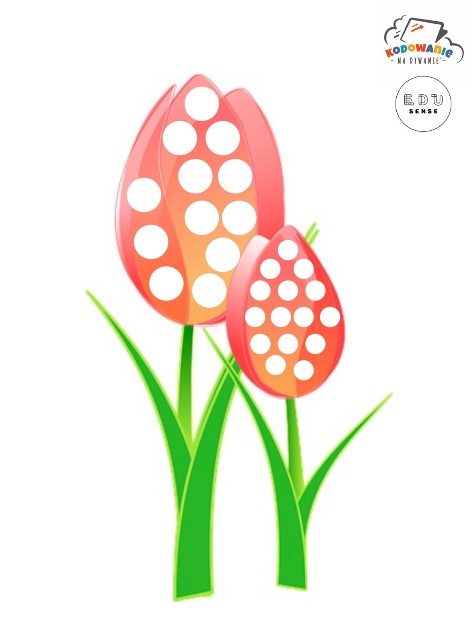 9 kwietnia - „ Pisanki, jajka jak malowane” „Kolorowe jaja” – zabawa badawcza, wspólne barwienie jajek, metodami naturalnymi np.:- w wywarze ze szpinaku- cebulowych łusek- buraków- kurkumyLub barwnikach sztucznych. Środki dydaktyczne: wywary z naturalnych lub sztucznych barwników, łyżki, ręcznik papierowy, kubeczki.„Pisanki”- zabawa ruchowa z elementami toczenia. Środki dydaktyczne: piłka, skakanki lub szarfy-Dziecko ustawia się przed dwoma „uliczkami” ułożonymi przez rodzica ze skakanek lub szarf. - każda „uliczka” ma szerokość małego kroku, - zadaniem dziecka jest potoczenie jajeczka ( piłki), po wąskiej uliczce i włożenie piłki do dużego kosza. - Jeśli jajeczko wypadnie z toru, dziecko zaczyna turlanie od początku.- Zabawa nie jest na czas. „Wielkanocny zajączek”- praca plastyczna.Link: https://www.youtube.com/watch?v=vkmbDV4a1Ds „ Wielkanocne zagadki”Co to za gałązka,
co kotków ma bez liku
i chociaż nie zamruczy –
miła jest w dotyku?Leży w koszyczku
pięknie wystrojone,
malowane, pisane,
drapane lub kraszone.Jeden taki dzień
w całym roku mamy,
że gdy nas obleją wodą,
to się nie gniewamy.Ukrywa w Wielkanoc słodkości różne,
więc każde dziecko na niego czeka.
Zobaczyć go jednak - wysiłki to próżne,
bo on susami – kic! Kic! Ucieka.Mały, żółty ptaszek
z jajka się wykluwa,
zamiast piór ma puszek,
więc jeszcze nie fruwa.10 kwietnia- „ Wielkanocne zwyczaje”„Wielkanocny koszyczek” – kolorowanka.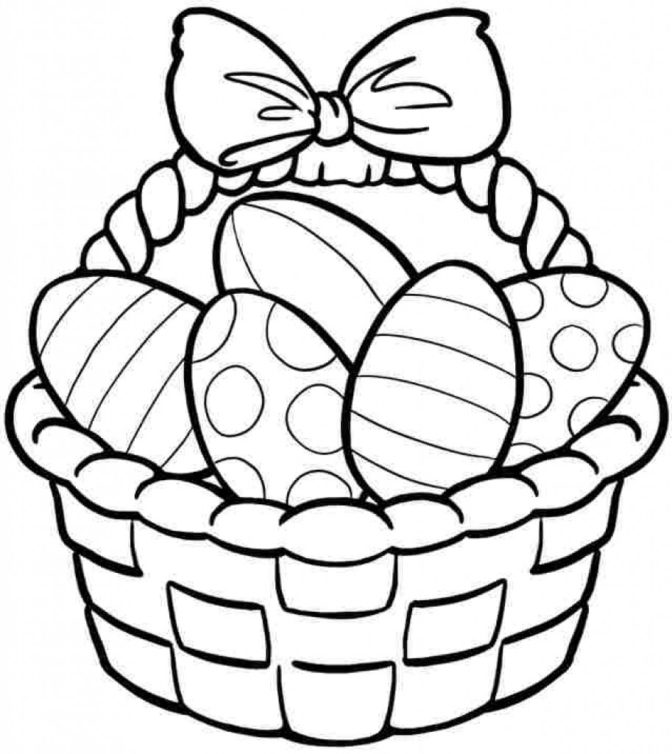 ,,Pisanki” Krystyna Parnowska – Różecka – nauka wiersza. Pisanki, pisanki, jajka malowane Nie ma Wielkanocy bez barwnych pisanek Pisanki, pisanki, jajka kolorowe Na nich malowane bajki pisankowe Na jednej kogucik, a na drugiej słońce Śmieją się z trzeciej laleczki tańczące Na czwartej kwiatuszki, a na piątej gwiazdki Na każdej pisance piękne opowiastki.„ Skaczące jajko”- domowy eksperyment.Link: https://www.youtube.com/watch?v=rjeG_CQLLmg „Wieczny kwiatek”- praca manualna
Środki dydaktyczne: zielone słomki i żółty papier. Z papieru wycinamy płatki x2 i środek, a następnie przeciągamy przez słomkę i bukiet gotowy.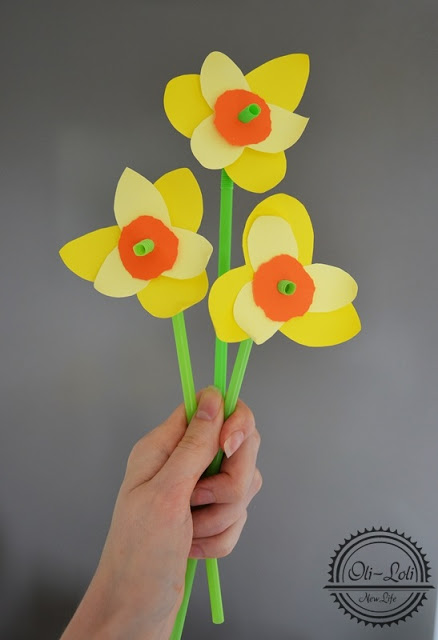 